TRIBUNALE DI SONDRIOUDIENZE GIP – 13/04/20221.         998/21 RGGIP – AVV.E.MARTINELLI…………….………………..…..……….………….09:302.         345/21 RGGIP – AVV.F.RAISONI………………………………………………………………09:453.         313/21 RGGIP – AVV.M.GEROSA………………………………………………………….…09:504.       1906/19 RGGIP – AVV.G.DELLA FRATTINA………………………………………………..10:005.       1549/21 RGGIP – AVV.L.POZZI………………………………………………………………….10:156.       1579/21 RGGIP – AVV.S.DI PASQUALE, M.TOMASI…………………………………..10:307.       1397/21 RGGIP – AVV.MASSIMO SERGIO ALESSANDRO SCHIRO’ DI MI……10:458.         810/21 RGGIP – AVV.M.CARRARA………………………………………………………….11:00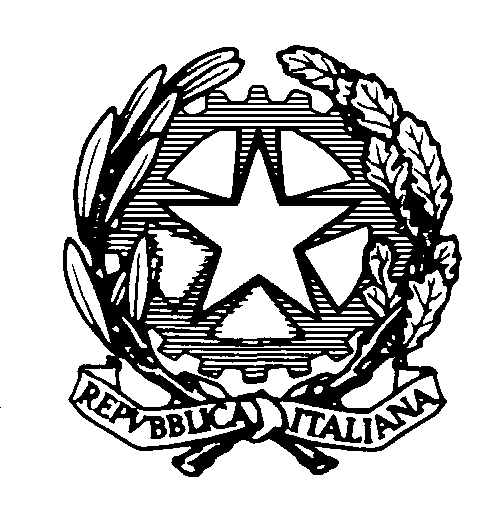 